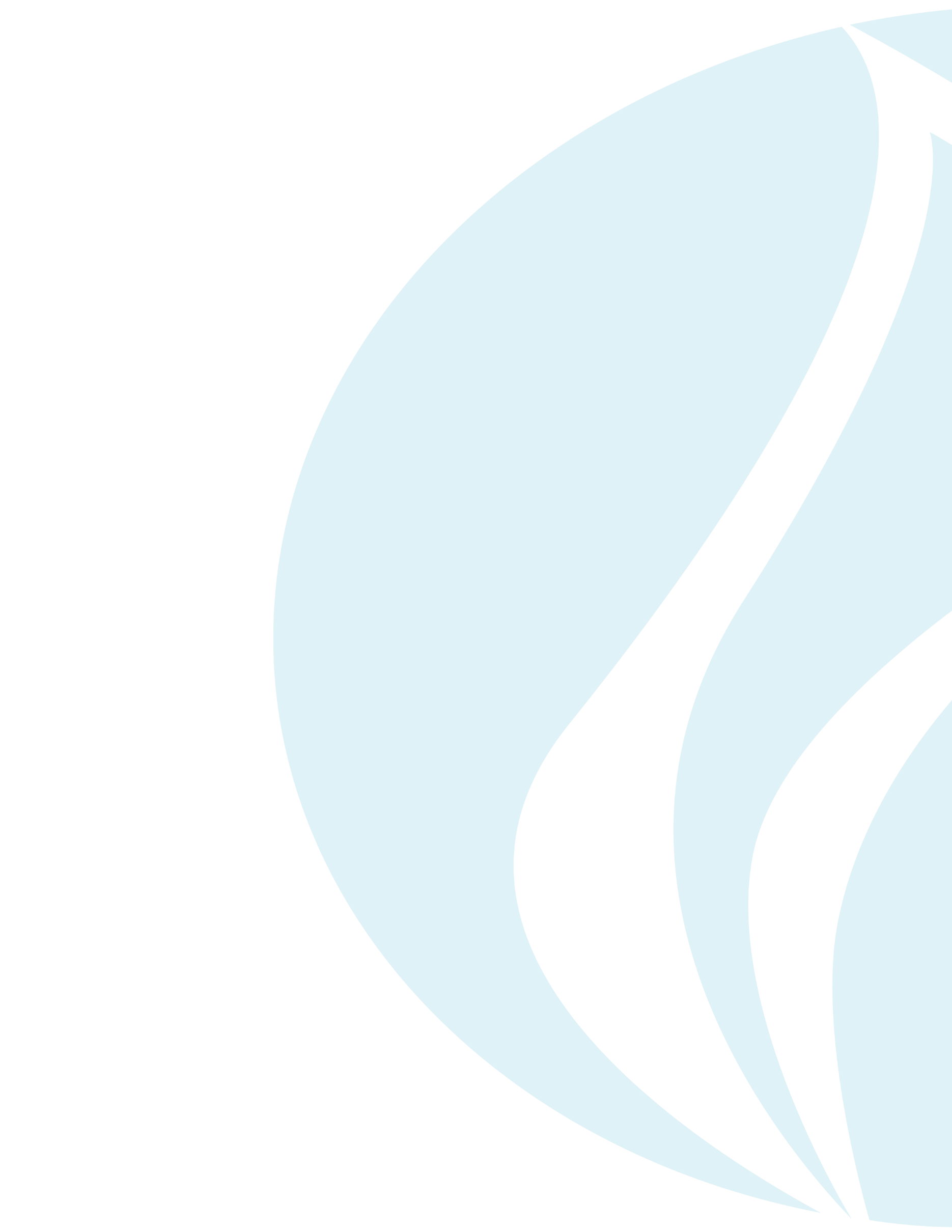 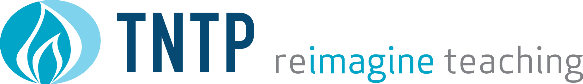 OverviewThis Planning Tool, a companion to the updated Learning Acceleration Guide, serves as a guide for schools and systems to evaluate and revise their learning acceleration plans now that students have returned to school, whether it’s in-person or remote. At this point in the year, schools and systems will need to ensure that they understand where they should focus their time and energy by evaluating where they stand against the following goals for accelerating learning, and then managing towards them.Planning ToolThe following are a set of reflective questions and considerations for school and system leaders to implement and assess the effectiveness of their plans. Both the Learning Acceleration Guide and this tool are sequenced in a way that will help leaders at every level of the system prioritize the decisions and work that needs to be done to accelerate learning. Therefore, you should work through these goals in the order they are provided.All students and families have the resources they need to meaningfully engage in school, whether it’s in person or not.If you are generally "on track" for Step 1, continue to Step 2. If not, use these resources to revisit and revise your planning.All students feel like they belong in their school experience.If you are generally "on track" for Step 2, continue to Step 3. If not, use these resources to revisit and revise your planning.All students and families are treated as authentic partners. If you are generally "on track" for Step 3, continue to Step 4. If not, use these resources to revisit and revise your planning.All students have access to grade-appropriate assignments focused on priority content. If you are generally "on track" for Step 4, continue to Step 5. If not, use these resources to revisit and revise your planning.All students have access to strong instruction.If you are generally "on track" for Step 5, continue to Step 6. If not, use these resources to revisit and revise your planning.All students are demonstrating mastery of grade-level content.If you are not generally "on track" for Step 6, use these resources to revisit and revise your planning.LEARING ACCELERATION GUIDEPLANNING TOOL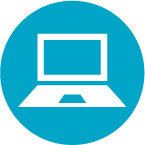 Step 1. All students and families have the resources they need to meaningfully engage in school, whether it’s in person or not.Step 1. All students and families have the resources they need to meaningfully engage in school, whether it’s in person or not.Step 1. All students and families have the resources they need to meaningfully engage in school, whether it’s in person or not.Step 1. All students and families have the resources they need to meaningfully engage in school, whether it’s in person or not.If you find yourself off track at any of these stages, use supporting resources to revise your plan.If you find yourself off track at any of these stages, use supporting resources to revise your plan.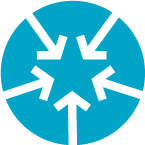 Step 2. All students feel like they belong in their school experience.Step 2. All students feel like they belong in their school experience.If you find yourself off track at any of these stages, use supporting resources to revise your plan.Step 2. All students feel like they belong in their school experience.Step 2. All students feel like they belong in their school experience.If you find yourself off track at any of these stages, use supporting resources to revise your plan.If you find yourself off track at any of these stages, use supporting resources to revise your plan.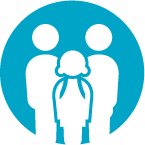 Step 3. All students and families are treated as authentic partners.Step 3. All students and families are treated as authentic partners.If you find yourself off track at any of these stages, use supporting resources to revise your plan.Step 3. All students and families are treated as authentic partners.Step 3. All students and families are treated as authentic partners.If you find yourself off track at any of these stages, use supporting resources to revise your plan.If you find yourself off track at any of these stages, use supporting resources to revise your plan.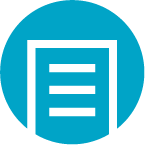 Step 4. All students have access to grade-appropriate assignments focused on priority content.Step 4. All students have access to grade-appropriate assignments focused on priority content.If you find yourself off track at any of these stages, use supporting resources to revise your plan.Step 4. All students have access to grade-appropriate assignments focused on priority content.Step 4. All students have access to grade-appropriate assignments focused on priority content.If you find yourself off track at any of these stages, use supporting resources to revise your plan.If you find yourself off track at any of these stages, use supporting resources to revise your plan.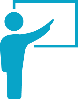 Step 5. All students have access to strong instruction.Step 5. All students have access to strong instruction.If you find yourself off track at any of these stages, use supporting resources to revise your plan.Step 5. All students have access to strong instruction.Step 5. All students have access to strong instruction.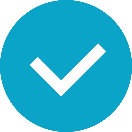 Step 6. All students are demonstrating mastery of grade-level content.Step 6. All students are demonstrating mastery of grade-level content.Step 6. All students are demonstrating mastery of grade-level content.Step 6. All students are demonstrating mastery of grade-level content.GoalData Source(s)StatusNotesNext StepsAccess to a device Access to the internet  Access to safe learning spaceAccess to tech supportAttendanceStudent assignment completionStaffingSupporting resourcesCCSSO Restart and Recovery: System Conditions Guidance Technology Key Actions OverviewPlanning for System Conditions During Reopening Virtual Learning Centers ToolkitFuture Ed and Attendance Works - Attendance Playbook: Smart Strategies for Reducing Chronic Absenteeism in the COVID EraStrengthening Student Attendance and Assignment CompletionThe Flamboyan Foundation’s Strategies to Engage Unreached Families During COVID-19.Bellwether Education’s Missing in the Margins – What Should Leaders Do About These Missing Students?Attendance Works: Strategies for Connecting with Students and FamiliesStrategic Staffing During the 2020-21 School YearGoalData Source(s)StatusNotesNext StepsStudent belonging Supporting resourcesCCSSO Restart and Recovery Wellbeing and Connection Guidance Student Wellbeing and Connection Key ActionsPlanning for Wellbeing and Connection: Where Do I Start?Belonging Now: What It Takes to Create the Conditions for BelongingSample Transitional Lesson PlansGreater Good Magazine’s How to Teach Online So All Students Feel Like They BelongStress and the Brain Building Trauma-Sensitive Schools: GoalData Source(s)StatusNotesNext StepsAuthentic partnership (Parent Communication)Authentic partnership (Teacher Contact)Authentic partnership (Student Experience)Supporting resourcesThe Flamboyan Foundation’s Strategies to Engage Unreached Families During COVID-19Bellwether Education’s Missing in the Margins – What Should Leaders Do About These Missing Students?Stakeholder Feedback Reflection and Planning GuideThe Family Insights Toolkit: Strategies for Effectively Developing Family-School Partnerships in the COVID-19 Era and BeyondCCSSO Restart and Recovery Academics—Details on Research-Based Engagement StrategiesPartnering with Families VirtuallyGoalData Source(s)StatusNotesNext StepsAccess to grade-appropriate assignmentsSupporting resourcesThe Collaborative for Student Success’s “Curriculum Publisher Information to Support Learning During COVID-192020-21 Priority Instructional Content in Math and ELAQualitative and quantitative rubricsWhere to Focus DocumentsMath Coherence MapsEQuIP math and ELA rubricsEL Education’s Approach to Adapting Curriculum for the 2020-21 School YearGoalData Source(s)StatusNotesNext StepsAccess to student-specific diagnostic dataAccess to strong instructionSupporting resourcesTNTP’s Student Experience Assessment Guide TNTP’s Classroom Observation ProtocolsCAST Key Questions to Consider When Planning LessonsUniversal Design for Learning in Online FormatsTNTP’s Covid-19 School Response ToolkitSupporting Multilingual Learners During the 2020-21 School YearSupporting Students with Diverse Learning Needs at HomeELL and ELD Distance Learning SupportGoalData Source(s)StatusNotesNext StepsStudent learningSupporting resourcesCCSSO’s Restart and Recovery, Considerations for Teaching and Learning, AcademicsIllustrative Mask TasksAchieve the Core Mini Math AssessmentsWebsites to Support Assessment Design & DevelopmentCCEE’s Learning Continuity and Attendance Plans Resources and Supports